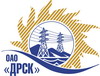 Открытое акционерное общество«Дальневосточная распределительная сетевая  компания»ПРОТОКОЛпроцедуры вскрытия конвертов с заявками участников СПОСОБ И ПРЕДМЕТ ЗАКУПКИ: закрытый запрос цен по результатам рамочного конкурса (закупка №71 раздела 2.1.1. ГКПЗ 2015 г.) – «Комплекс работ по оформлению необходимых документов по объектам строительства на территории Амурской области,    филиал "АЭС"» на право заключения Договора на выполнение работ лот № 2: Комплекс работ по оформлению необходимых документов под объектами строительства, расположенных в зоне функционирования СП «Западный ЭС» филиала ОАО «ДРСК» «Амурские ЭС»,лот № 3: Комплекс работ по оформлению необходимых документов под объектами строительства, расположенных в зоне функционирования СП «Восточные ЭС» филиала ОАО «ДРСК» «Амурские ЭС»,лот № 4: Комплекс работ по оформлению необходимых документов под объектами строительства, расположенных в зоне функционирования СП «Центральные ЭС» филиала ОАО «ДРСК» «Амурские ЭС», лот № 5: Комплекс работ по оформлению необходимых документов под объектами строительства, расположенных в зоне функционирования СП «Северные ЭС» филиала ОАО «ДРСК» «Амурские ЭС».Плановая стоимость: лот № 2 - 151 668,47 руб. без НДС, 178 968,79 руб. с НДС, лот № 3 - 144 135,43  руб. без НДС, 170 079,80 руб. с НДС, лот № 4 - 582 881,46  руб. без НДС, 687 800,12 руб. с НДС, лот № 5 -  183 940,00  руб. без НДС, 217 049,20 руб. с НДС.ПРИСУТСТВОВАЛИ: постоянно действующая Закупочная комиссия 2-го уровня ВОПРОСЫ ЗАСЕДАНИЯ КОНКУРСНОЙ КОМИССИИ:Лот № 2 - Комплекс работ по оформлению необходимых документов под объектами строительства, расположенных в зоне функционирования СП «Западный ЭС» филиала ОАО «ДРСК» «Амурские ЭС»,В адрес Организатора закупки поступило 3 (три) заявки на участие в закупке в запечатанных конвертах.Вскрытие конвертов было осуществлено секретарем Закупочной комиссии в присутствии 2 (двух) членов Закупочной комиссии.Дата и время начала процедуры вскрытия конвертов с заявками на участие в закупке: 10 часов 00 минут благовещенского времени 23.06.2015 г. Место проведения процедуры вскрытия конвертов с заявками на участие в закупке: 675000, г. Благовещенск, ул. Шевченко, 28, каб. 244. Каждый из полученных конвертов на момент его вскрытия был опечатан и его целостность не была нарушена, что демонстрировалось присутствовавшим Участникам закупки.В конвертах обнаружены заявки следующих Участников закупки:лот № 3 - Комплекс работ по оформлению необходимых документов под объектами строительства, расположенных в зоне функционирования СП «Восточные ЭС» филиала ОАО «ДРСК» «Амурские ЭС»В адрес Организатора закупки поступило 3 (три) заявки на участие в закупке в запечатанных конвертах.Вскрытие конвертов было осуществлено секретарем Закупочной комиссии в присутствии 2 (двух) членов Закупочной комиссии.Дата и время начала процедуры вскрытия конвертов с заявками на участие в закупке: 10 часов 00 минут благовещенского времени 23.06.2015 г. Место проведения процедуры вскрытия конвертов с заявками на участие в закупке: 675000, г. Благовещенск, ул. Шевченко, 28, каб. 244. Каждый из полученных конвертов на момент его вскрытия был опечатан и его целостность не была нарушена, что демонстрировалось присутствовавшим Участникам закупки.В конвертах обнаружены заявки следующих Участников закупки:лот № 4 - Комплекс работ по оформлению необходимых документов под объектами строительства, расположенных в зоне функционирования СП «Центральные ЭС» филиала ОАО «ДРСК» «Амурские ЭС»В адрес Организатора закупки поступило 3 (три) заявки на участие в закупке в запечатанных конвертах.Вскрытие конвертов было осуществлено секретарем Закупочной комиссии в присутствии 2 (двух) членов Закупочной комиссии.Дата и время начала процедуры вскрытия конвертов с заявками на участие в закупке: 10 часов 00 минут благовещенского времени 23.06.2015 г. Место проведения процедуры вскрытия конвертов с заявками на участие в закупке: 675000, г. Благовещенск, ул. Шевченко, 28, каб. 244. Каждый из полученных конвертов на момент его вскрытия был опечатан и его целостность не была нарушена, что демонстрировалось присутствовавшим Участникам закупки.В конвертах обнаружены заявки следующих Участников закупки:лот № 5 - Комплекс работ по оформлению необходимых документов под объектами строительства, расположенных в зоне функционирования СП «Северные ЭС» филиала ОАО «ДРСК» «Амурские ЭС»В адрес Организатора закупки поступило 3 (три) заявки на участие в закупке в запечатанных конвертах.Вскрытие конвертов было осуществлено секретарем Закупочной комиссии в присутствии 2 (двух) членов Закупочной комиссии.Дата и время начала процедуры вскрытия конвертов с заявками на участие в закупке: 10 часов 00 минут благовещенского времени 23.06.2015 г. Место проведения процедуры вскрытия конвертов с заявками на участие в закупке: 675000, г. Благовещенск, ул. Шевченко, 28, каб. 244. Каждый из полученных конвертов на момент его вскрытия был опечатан и его целостность не была нарушена, что демонстрировалось присутствовавшим Участникам закупки.В конвертах обнаружены заявки следующих Участников закупки:Ответственный секретарь Закупочной комиссии 2 уровня                                    О.А.МоторинаТехнический секретарь Закупочной комиссии 2 уровня                                         О.В.Чувашова            № 538/УКС-Вг. Благовещенск23 июня 2015 г.№Наименование участника и его адресПредмет и общая цена заявки на участие в закрытом запросе цен1ООО «Астэра» 675000, г. Благовещенск, ул. Амурская, 146, оф. 1147 124,23 руб. (НДС не облагается)2ООО «Меридиан» 675000, г. Благовещенск, ул. Зейская 171, офис 402147 866,20 руб. (НДС не облагается)3ООО «Амурземпроект» 675000, г. Благовещенск, ул. Амурская 150144 762,00 руб. (НДС не облагается)№Наименование участника и его адресПредмет и общая цена заявки на участие в закрытом запросе цен1ООО «Астэра» 675000, г. Благовещенск, ул. Амурская, 146, оф. 1139 407,25 руб. (НДС не облагается)2ООО «Меридиан» 675000, г. Благовещенск, ул. Зейская 171, офис 402134 242,12 руб. (НДС не облагается)3ООО «ГЕОСТРОЙПРОЕКТ» 675000, г. Благовещенск, ул. Шевченко, 20129 721,35 руб. (НДС не облагается)№Наименование участника и его адресПредмет и общая цена заявки на участие в закрытом запросе цен1ООО «Астэра» 675000, г. Благовещенск, ул. Амурская, 146, оф. 1519 332,42 руб. (НДС не облагается)2ООО «Меридиан» 675000, г. Благовещенск, ул. Зейская 171, офис 402552 891,23 руб. (НДС не облагается)3ООО «ГЕОСТРОЙПРОЕКТ» 675000, г. Благовещенск, ул. Шевченко, 20553 741,74 руб. (НДС не облагается)№Наименование участника и его адресПредмет и общая цена заявки на участие в закрытом запросе цен1ООО «Астэра» 675000, г. Благовещенск, ул. Амурская, 146, оф. 1182 361,14 руб. (НДС не облагается)2ООО «Меридиан» 675000, г. Благовещенск, ул. Зейская 171, офис 402157 922,00 руб. (НДС не облагается)3ООО «ГЕОСТРОЙПРОЕКТ» 675000, г. Благовещенск, ул. Шевченко, 20174 842,72 руб. (НДС не облагается)